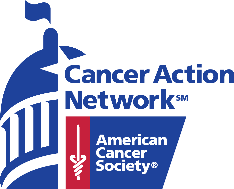 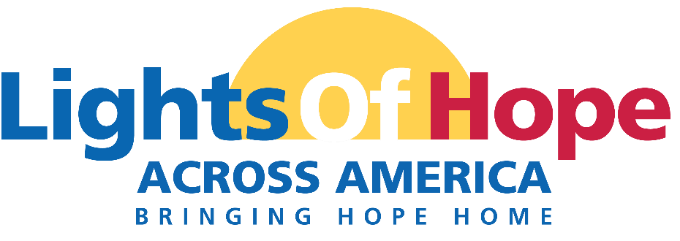 DATE
COMPANY
ADDRESSDear NAME, In September 2022, the American Cancer Society Cancer Action Network (ACS CAN) will host its 12th annual Lights of Hope event. Each Light of Hope represents a loved one’s cancer story—a survivor, someone in treatment, someone who passed from cancer, or someone who served as a caregiver. The displays  in communities across America, including one on the National Mall in Washington D.C. will send a clear and impactful message to lawmakers that fighting cancer must be a national priority – from increasing funding for lifesaving cancer research to ensuring that all Americans in all communities have access to quality, affordable cancer care. This event is very powerful and meaningful to all. Your support will help us light hope in our local community.A look back at Lights of Hope 2021:We displayed over 55,000 Lights of Hope at hundreds of at home displaysWe raised over $765,000More than 650 participants fundraised for the eventWe received donations from thousands of contributors, including more than 200 local sponsorshipsWe invite you and your organization to join us in the fight against cancer by sponsoring Lights of Hope locally. We are pleased to offer your organization the following benefits listed on the next few pages.Please contact me if you have any questions or would like additional information. 
Sincerely, NAME
EMAIL
PERSONAL PAGE URL